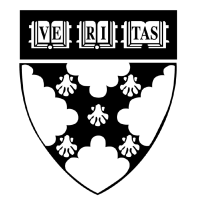 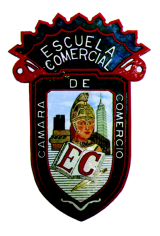 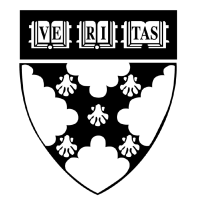 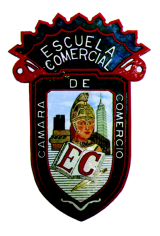 Tema:PoliticaActividad 1:Llevar  mucha propaganda política de su partido para el lunes. También mapa de América.3oA,del libro de texto subrayar ideas principales y responder preguntas de las páginas 100 a 105 y buscar la definición de Prólogo. Y sus diferentes formas de llamarlo, para el martes28. EspañolMateria: HistoriaProfesor: Jorge Mercado